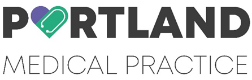 PATIENT PARTICIPATION GROUP (PPG) MEETINGAgenda for Wednesday 1st February 2023 5.00 pmSubjectLead:1.Welcome and apologies SC2 mins2.Minutes of the last meeting – check for accuracyMatters arising including feedback from Surkita Chauhan, Practice ManagerCan e-Consult be edited? No, preset by the provider company Smoking at main entrance Signage now in place and bin adjustedLocation of photographs of the building of Anchor Meadow Are still on the blue PCN noticeboard which is now sited in the staff roomCan the phlebotomy service be available as a ticketed/immediate serviceSK5 mins3. Terms of reference previously circulated, no further comments received, formal adoption anticipated at meetingSC2 mins4. Increasing membershipFlyer to promote PPG circulated prior to meeting, discussion/comments Location for other promotional materialsWould any members be willing to spend time in the waiting room to talk to/recruit patients to the group?SC10 mins5.Confidentiality agreement circulated prior to meeting, discussion/comments SC/SK5 mins6. Current pressures on practice To include query from JH re GP hoursSK10 mins7. Future topics for agenda – what does the group want to discuss? All 10 mins8.Any other businessAll